FINA GRAND PRIX 2015
Bolzano / Italia
03. juli – 05. juli3 meter herrer forsøk3 meter herrer semifinale
10 meter synkron herrer10 meter herrer10 meter herrer semifinale10 meter herrer finale1 CHN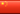 ZHIHUANG Diao420.202 JPN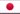 TERAUCHI Ken399.553 CAN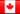 SABOURIN-GERMAIN Marc377.904 GBR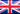 GOODFELLOW Daniel374.305 ITA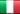 BENEDETTI Michele370.456 RUS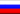 BELEVTCEV Alexander367.207 GBRHEATLY James365.308 CHNWEI Zhong360.909 COL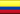 REYES Miguel360.1010 ITATOCCI Giovanni358.0511 ITACHIARABINI Andrea350.9012 NOR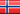 VALHEIM Espen350.8513 ITARINALDI Tommaso350.3014 RUSMOLCHANOV Ilia349.2015 MEX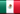 GARCIA Diego345.6516 AUT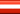 BLAHA Constantin340.5517 BLR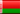 NAUROZAU Yuri339.0018 SWE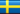 TOLVERS Jesper335.6019 MEXCELAYA Juan329.5020 SWEPARADZIK Vinko327.0021 SUI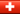 RIECKHOFF Simon318.6522 NORBERGSLIEN Espen316.0523 SUISUCKOW Jonathan311.8024 CANPITMAN Ethan305.0025 AUTBRANDL Fabian294.8026 GEO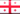 GUJABIDZE Aleksandre214.751 CHNZHIGUANG Diao402.802 ITABENEDETTI Michele380.503 GBRHEATLY James380.454 COLREYES Miguel355.755 CANSABOURIN-GERMAIN Marc322.456 NORVALHEIM Espen309.601 CHNZIGAN Huang418.08418.08LIZHI CaoLIZHI Cao2 MEXBALLEZA DiegoBALLEZA Diego366.90366.9051.1851.18CELAYA JuanCELAYA Juan3 RUSPOPKOV MaksimPOPKOV Maksim350.31350.3167.7767.77EFREMOV BorisEFREMOV Boris4 NORVALHEIM EspenVALHEIM Espen333.42333.4284.6684.66DEVOR FilipDEVOR Filip1 CHNBOWEN Huang444.452 CHNZIGAN Huang426.0518.403 JPNOKAMOTO Yu425.3019.154 JPNHAGITA Takuma409.4035.055 SWETOLVERS Jesper409.3035.156 MEXBALLEZA Diego394.4550.007 ITADELL'UOMO Francesco371.8572.608 NORVALHEIM Espen347.5596.909 RUSPOPKOV Maksim337.75106.7010 ROU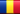 COZMA Catalin325.55118.9011 COLCAICEDO Erick316.05128.4012 CANPITMAN Ethan288.70155.7513 MEXVILLARREAL Andres287.60156.8514 RUSEFREMOV Boris285.60158.851 CHNZIGAN Huang444.252 NORVALHEIM Espen378.7065.553 MEXBALLEZA Diego369.3574.904 JPNHAGITA Takuma341.30102.955 CANPITMAN Ethan311.90132.356 ROUCOZMA Catalin282.25162.001 JPNOKAMOTO Yu1988447.902 SWETOLVERS Jesper1993444.903.003 CHNZIGAN Huang1999437.7510.154 CHNBOWEN Huang1998408.8539.055 NORVALHEIM Espen1991378.3069.606 JPNHAGITA Takuma1990325.50122.40